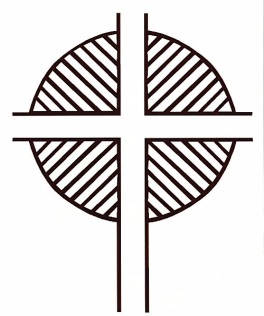 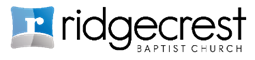 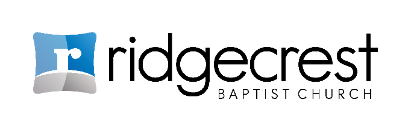  7469 Old Canton Road    Madison, MS    601.853.1090    ridgecrest.netMatt Cloyd, Executive & Discipleship Pastor  Brian Wright, Pastoral Care & Connections Pastor Greg O’Neal, Worship & Sr. Adults Pastor • Tim Blocker, Stewardship Director Michael Estes, College Pastor •Logan Ellzey, Student PastorStacie Albritton, Preschool & Children Ministry Director Stephen Collier, Media CoordinatorHillery Johnson, Ridgecrest Preschool DirectorBabbe May, Weekday School Age Ministry Director 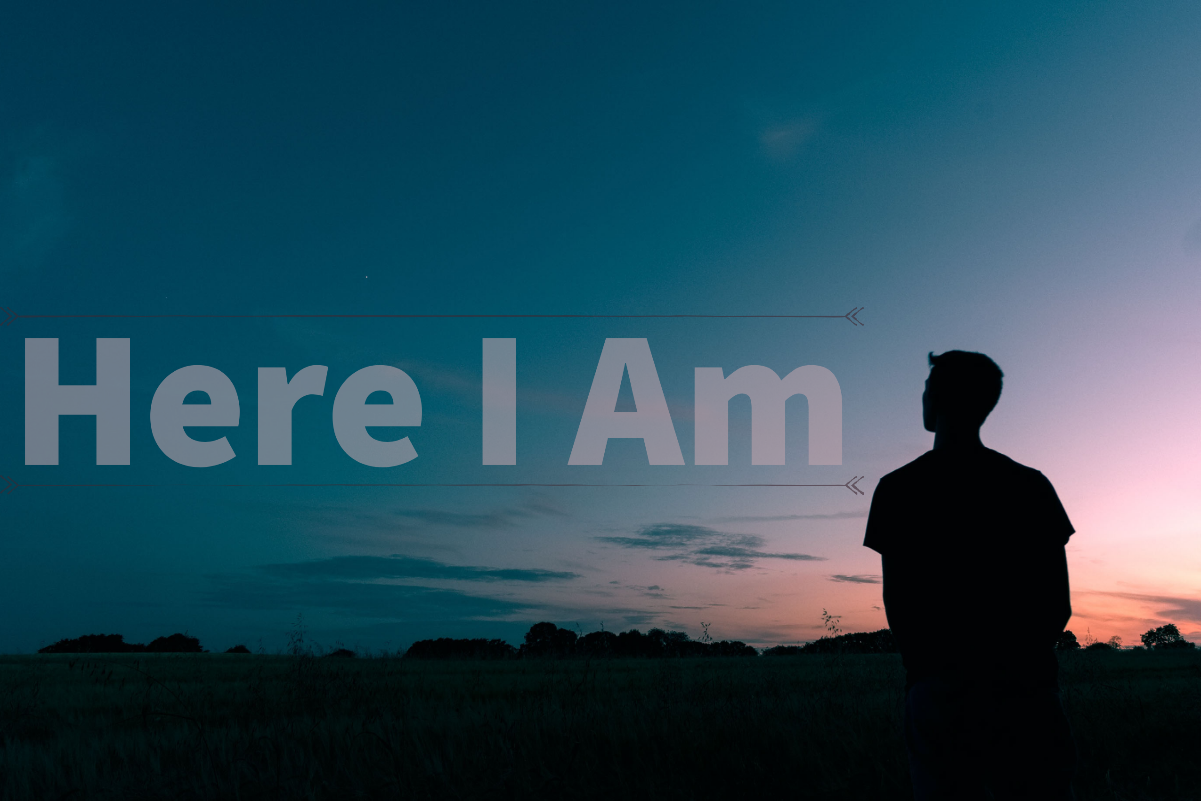 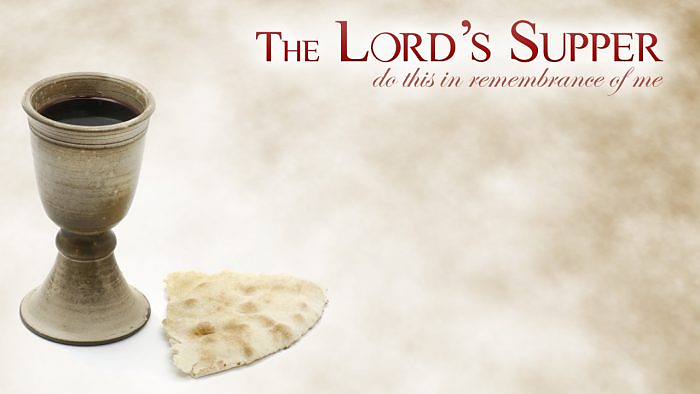 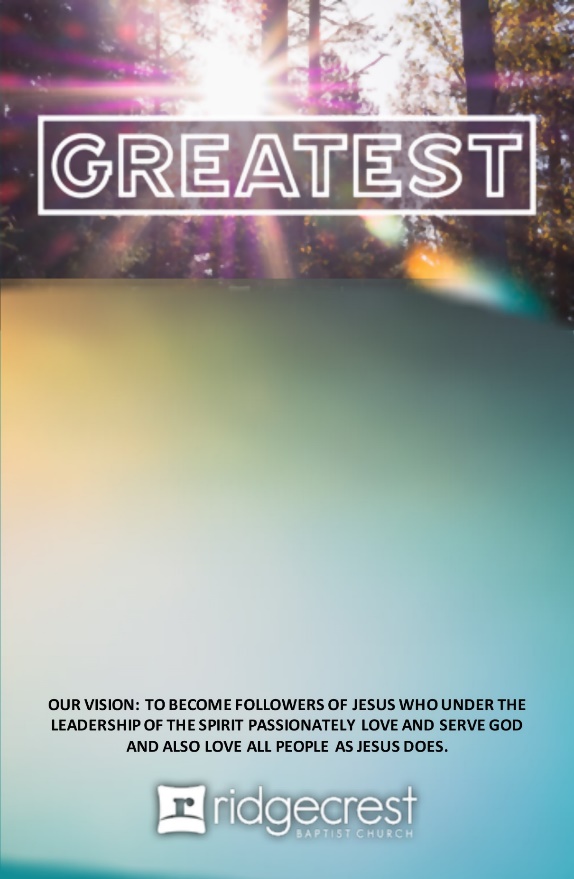 WELCOME GUESTS!  We’d like to get to know you and let you know about Ridgecrest opportunities.  We ask you to fill out the Connect Card (s) in the pew rack and return it to the Information Center as you leave today.  We’re glad you are worshipping with us this morning!Lunch Bunch for 60+ will be this Monday, July 22nd, at Strawberry Café in Madison at 11:15am.  Please RSVP to Jane at 601-853-1090, ext. 35, by 9:00am tomorrow if you would like to join us.Community Picnic- Mark your calendars!  Your families are invited to our community picnic on Sunday, August 4th at 6:00pm on our campus.  This is a great opportunity to invite your neighbors and to get to know more of your Ridgecrest family. Back-to-School Prayer Emphasis August 4th-9th:  As we begin a new school year, we want to make sure we cover our students, parents, and educators in prayer.  We will be providing several opportunities and resources the week of August 4th-9th, including a special prayer time during the church-wide picnic on August 4th and an additional time set aside on Wednesday, August 7th from 5:00-7:00pm to come by the church to pray for this school year and write notes of encouragement to our area educators.  We will also provide printed prayer guides for individuals to use during their personal prayer times that week.  Fall Kick-Off/Next Steps U:  We begin our first 8-week Wednesday fall session August 14th and it will run through October 2nd.  We will continue our Adult Life Group leader training and offer other options for all ages. We will have a complete list available soon.Women’s Ministry:-Plan to join us tonight for a night of coffee, cake & comedy!   Laugh with us as we enjoy some sweet treats and fellowship.  We will meet at 6:00pm- in Room 301.Our ministry is preparing a cookbook featuring favorite recipes from our church family. Please submit up to five of your favorite recipes. We have a display table across from the Coffee Corner where you can get forms and instructions for your recipes. For more information contact us at rbcwomensministryteam@gmail.com. Ridgecrest Preschool is our half-day weekday ministry for toddlers to 4s.   We are looking for dedicated and loving teachers for our upcoming 2019-2020 school year.  For more information, email Hillery at director@ridgecrestpreschool.net or call 601-853-9100. 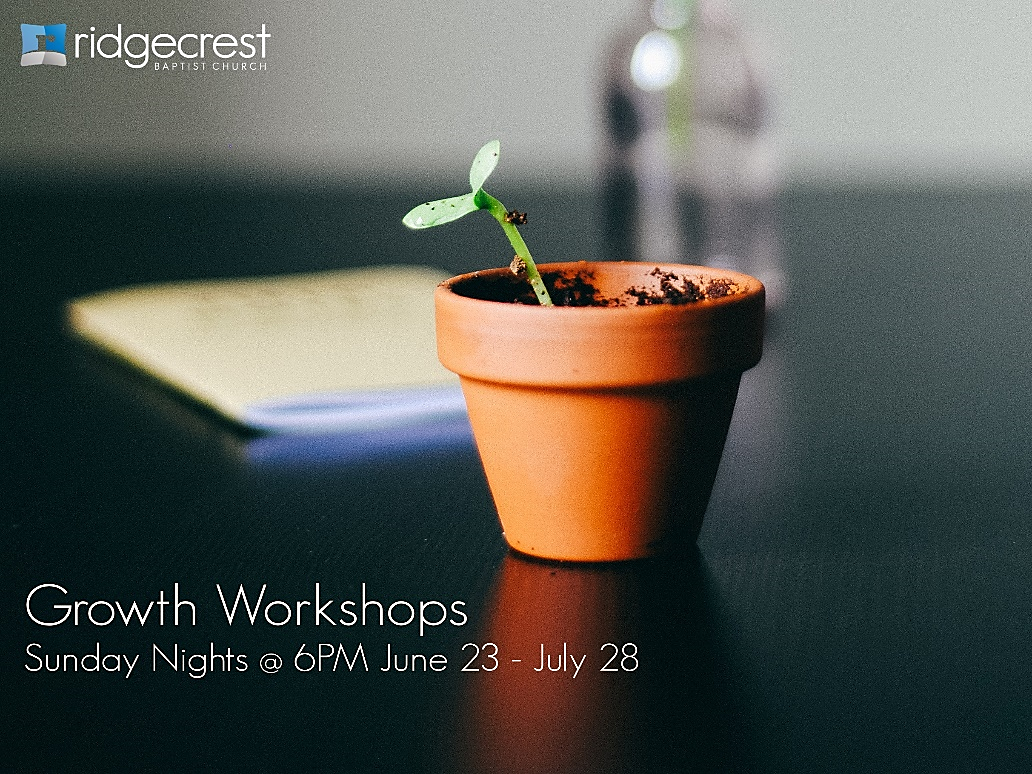 Growth Workshops are a six-week focus this summer on Sunday evenings through July 28th as we give opportunities for all ages to grow in their relationship with God.  High School students will meet at the Craig’s home.  Middle Schoolers will meet in the Chapel.  Grades 1st-5th will have Kids Worship in The Knight Room.   Options for adults include:Engage: Lessons on Raising Your Kids in a Social Media Generation, facilitated by Dave Thomas and Kirk Cameron – Room 103God in the Mirror: Discovering Who You Were Created to Be, a Women’s Ministry study led by Dianne Washington – Room 105Launch:  Overview of the Book of Acts led by Brian Wright and Michael Estes – Choir RoomSew Missions:  Beginner Knitting and Crochet classes – Room 104Sunday Evening Service featuring traditional hymns and a brief message – Worship Center